School Wide Discipline ProgramSCHOOL RULES/EXPECTATIONS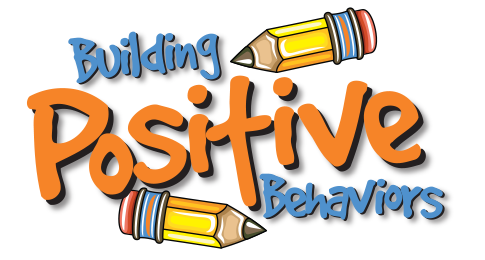 I.	Follow directions II.	Talk quietly when entering or leaving building III.	No bullying, teasing, name calling, or cursingIV.	Keep hands, feet, food and objects to yourselfV.	Do not chew gum in the school building.VI.	Do not bring toys, trading cards, cars, or collectibles VII.	Tobacco products/drugs are prohibited on school propertyVIII.	No public display of affection, such as hand holding/kissingIX.	Walk, don’t runX.	Use single file and walk on right in hallways at all times.XI.	Do not write or mark on school/other’s property XII.	Put trash in appropriate containers CONSEQUENCES First Conduct Report			   		1 day lunch detentionSecond Conduct Report 					2 days lunch detention Third Conduct Report 					3 days lunch detention Fourth Conduct Report 					1 day ISS/OSS Fifth Conduct Report 					2 days of ISS/OSSSixth Conduct Report 					1-3 days OSSGRADE 5The following will occur after a student has been assigned 15 days of lunch detention:First offense					      	1 day of ISS/OSS Second offense						2 days of ISS/OSSThird offense	1-3 days OSSAny student who receives two conduct reports in one day (chooses to break rules six times) will be assigned ISS, in-school suspension, for willful and repeated disruption of the learning environment.  A parent conference will be requested. ISS and  may be assigned whenever school authorities determine that a serious infraction of school rules has occurred.  This includes willful refusal to complete school tasks, insubordination, disorderly, vicious, illegal, or immoral conduct, and violations of the Safe School Act. Serious disruptions to the learning environment at  may lead to immediate suspension from school for a period of one (1) to ten (10) days.  Serious disruptions include:SERIOUS CONSEQUENCESI.	Fighting II.	Stealing III.	Gambling IV.	Possession of Weapons V.	Possession of Controlled Substances VI.	Purposeful  of Authority VII.	Excessive Aggression/Aggressive ActsVIII.	Willful Destruction of PropertyParents will be required to pay for school property or school materials that are willfully damaged by students.REWARDSStudents who follow school rules will receive rewards from their classroom teacher and principal.  Rewards may include written notes to parents, certificates, free time, privileges, movies, parties, etc. 